ИБРЕСИНСКИЙ    ВЕСТНИК   № 7 от 31 марта  2016 года  ИНФОРМАЦИОННЫЙ ЛИСТАДМИНИСТРАЦИИ ИБРЕСИНСКОГО РАЙОНАО мерах по реализации Решения Собрания депутатов Ибресинского района «О  внесении изменений в Решение Собрания депутатов Ибресинского района от 04 декабря 2015г. № 4 «О бюджете Ибресинского района Чувашской Республики на 2016 год»В соответствии с Решением Собрания депутатов Ибресинского района Чувашской Республики от 17 марта 2016 г. № 6/1 «О внесении изменений в Решение Собрания депутатов Ибресинского района от 04 декабря 2015 г. № 4 «О  бюджете Ибресинского района Чувашской Республики на 2016 год» администрация Ибресинского района Чувашской Республики   п о с т а н о в л я е т:1.  Принять к исполнению бюджет Ибресинского района Чувашской Республики на 2016 год с учетом изменений, внесенных Решением Собрания депутатов Ибресинского района Чувашской Республики от 17 марта 2016 г. № 6/1 «О внесении изменений в Решение Собрания депутатов Ибресинского района от 4 декабря 2015 г. № 4 «О бюджете Ибресинского района Чувашской Республики на 2016 год».2. Утвердить прилагаемый перечень мероприятий по реализации Решения Собрания депутатов Ибресинского района «О внесении изменений в Решение Собрания депутатов Ибресинского района от 4 декабря  2015 г. № 4 «О бюджете Ибресинского района Чувашской Республики на 2016 год» (далее – решение о бюджете).3.  Главным распорядителям и получателям средств бюджета Ибресинского района Чувашской Республики обеспечить полное, экономное и результативное использование субсидий, субвенций и иных межбюджетных от других бюджетов бюджетной системы Российской Федерации, имеющих  целевое назначение, в том числе их остатков, не использованных на начало 2016 года. 4. Настоящее постановление вступает в силу со дня его официального опубликования.Глава администрацииИбресинского района                                                           С. В. ГорбуновИсп. Зиновьева О.В. (2-11-61)В соответствии со статьёй 9 Федерального закона от 29 декабря 2012 года №273- ФЗ «Об образовании в Российской Федерации», Уставом Ибресинского района Чувашской Республики, администрация Ибресинского района п о с т а н о в л я е т:1.	 Закрепить муниципальные образовательные организации за территориями населенных пунктов Ибресинского района Чувашской Республики для учета детей, подлежащих обучению по образовательным программам дошкольного образования (Приложение 1). 2. Признать утратившим силу постановление администрации Ибресинского района №172 от 16.03.2015г. «О закрепление муниципальных образовательных организаций за территориями населенных пунктов Ибресинского района Чувашской Республики».3. Контроль за исполнением настоящего постановления возложить на заместителя главы администрации района - начальника отдела образования администрации Ибресинского района Чувашской Республики Григорьеву Л.В.4. Настоящее постановление вступает в силу с момента его официального опубликования.Глава администрацииИбресинского района                                                                                    С.В. ГорбуновВ.П.Кузнецова2-19-99Приложение 1                                                            к постановлению администрации             Ибресинского района Чувашской Республики                                                                                                                                                          от 25.03.2016 № 179Муниципальные образовательные организации, закрепленные за территориями населенных пунктов Ибресинского района для учета детей, подлежащих обучению по образовательным программам дошкольного образованияО создании муниципальной комиссии по оценке последствий принятия решения о реорганизации или ликвидации муниципальных образовательных учреждений (организаций) Ибресинского района и подготовки ею заключенийНа основании приказа Министерства образования и молодежной политики Чувашской Республики от 22.01.2014 года № 91 «Об утверждении Порядка проведения оценки последствий принятия решения о реорганизации или ликвидации государственной образовательной организации Чувашской Республики, муниципальной образовательной организации, включая критерии этой оценки (по типам данных образовательных организаций), порядка создания комиссии по оценке последствий такого решения и подготовки ею заключений», Устава Ибресинского района, администрация Ибресинского района постановляет:1.	Создать муниципальную комиссию по оценке последствий принятия
решения о реорганизации или ликвидации муниципальных образовательных
учреждений (организаций) Ибресинского района (далее - Комиссия) и подготовки
ею заключений в составе:-	Григорьевой Л.В. - заместителя главы администрации района - начальникаотдела образования, председатель;-	Егорова А.В. - начальника отдела экономики и управления имуществомадминистрации       Ибресинского       района,       заместитель председателя;-	Лаврентьевой Т.И.  - главного специалиста-эксперта  отдела  образованияадминистрации Ибресинского района, секретарь;-	Перепёлкиной З.Н. - главного бухгалтера централизованной бухгалтерииотдела образования, член;-	Лукиной   Е.Н.   -   заведующего   юридическим   сектором   администрацииИбресинского района, член;2.	Решение Комиссии принимается не позднее 30 календарных дней со дня
поступления заявления о проведении экспертной оценки.3.	При ликвидации муниципального образовательного учреждения
(организации) Ибресинского района Комиссия:а)	обеспечивает реализацию полномочий по управлению делами
ликвидируемого муниципального образовательного учреждения (организации)
Ибресинского района в течение всего периода его ликвидации;б)	осуществляет иные предусмотренные Гражданским кодексом Российской
Федерации и другими законодательными актами Российской Федерации и
Чувашской Республики мероприятия по ликвидации учреждения.4.	Признать утратившими силу постановления администрации Ибресинского
района Чувашской Республики от 05.03.2014г. №152 «О создании муниципальной
комиссии по оценке последствий принятия решения о реорганизации или
ликвидации муниципальных образовательных учреждений (организаций)
Ибресинского района и подготовки ею заключений» и от 27.05.2014г №369 «О
внесении изменений в постановление администрации Ибресинского района от
05.03.2014г. №152 «О создании муниципальной комиссии по оценке последствий
принятия решения о реорганизации или ликвидации муниципальных
образовательных учреждений (организаций) Ибресинского района и подготовки ею
заключений».5.	Настоящее постановление вступает в силу со дня его официального
опубликования.Глава администрацииИбресинского района                                                                                 С.В. ГорбуновГригорьева Л.В.2-12-20Об утверждении состава  Общественного советапо культуре при  администрации Ибресинскогорайона Чувашской РеспубликиВ соответствии с Законом Российской Федерации «Основы законодательства Российской Федерации о культуре» от 9 октября 1992 года №3612-I, с постановлением Кабинета Министров Чувашской Республики от 28 ноября . № 517 «О формировании общественных советов при органах исполнительной власти Чувашской Республики» и в целях обеспечения взаимодействия органов местного самоуправления, учреждений культуры администрации Ибресинского района и общественных объединений при решении вопросов развития культуры администрация Ибресинского района Чувашской Республики  п о с т а н о в л я е т:1.Создать Общественный совет по культуре для  проведения  независимой оценки качества оказания услуг учреждениями культуры администрации Ибресинского района Чувашской Республики в следующем составе:2.Утвердить Положение об Общественном совете по культуре для проведения независимой оценки качества оказания услуг учреждениями культуры администрации Ибресинского района Чувашской Республики согласно приложению 1.3.Отделу информатизации и социального развития администрации Ибресинского района организовать работу Общественного совета по проведению независимой оценки качества оказания услуг учреждениями культуры администрации Ибресинского района Чувашской Республики.4. Контроль за выполнением настоящего постановления возложить на заместителя главы администрации Ибресинского района Григорьеву Л.В.5. Разместить, настоящее постановление на официальном сайте Ибресинского района Чувашской Республики6.Настоящее постановление вступает в законную силу с момента его официального опубликования.Глава администрацииИбресинского района                                                             С.В.ГорбуновКонстанта Л.Ю.2-15-77 Приложение № 1
к постановлению
администрации района
от 31.03.2016г. № ___Положениеоб  Общественном совете по культуре для независимой оценки качества деятельности    учреждений культуры Ибресинского   района1.Общие положения1.1. Настоящее Положение определяет полномочия, порядок формирования и деятельности Общественного совета по культуре по независимой оценке качества деятельности учреждений культуры при  администрации Ибресинского  района(далее -Общественный совет).1.2. Общественный совет является постоянно действующим совещательным коллегиальным органом отдела информатизации и социального развития администрации Ибресинского района, функционирующим на общественных началах.1.3. Общественный совет создается в целях проведения независимой оценки качества предоставления услуг и деятельности учреждений культуры на территории Ибресинского  района.1.4. Общественный совет осуществляет свою деятельность во взаимодействии с органами местного самоуправления и учреждениями, в соответствии с законодательством Российской Федерации, Чувашской республики, Ибресинского  района и настоящим Положением.1.5. Основными принципами деятельности Общественного совета являются добровольность, коллегиальность, компетентность, гласность, независимость, соблюдение норм профессиональной этики.1.6. Общественный совет формируется на основе добровольного участия в его деятельности представителей учреждений культуры, творческих союзов, профессиональных ассоциаций, общественных объединений и иных организаций, а также ведущих деятелей культуры и искусства.1.7. Решения Общественного совета, принимаемые в форме заключений, предложений и обращений, носят рекомендательный характер.1.8. Члены Общественного совета осуществляют свою деятельность на безвозмездной основе.1.9. Организационно-техническое сопровождение деятельности Общественного совета обеспечивает отдел информатизации и социального развития администрации Ибресинского района. 2.Задачи Общественного совета2.1. Основными задачами Общественного совета являются:1)развитие взаимодействия отдела информатизации и социального развития администрации Ибресинского района  с общественными объединениями, профессиональными ассоциациями, творческими союзами и использование их потенциала для повышения эффективности деятельности отдела информатизации и социального развития администрации Ибресинского района по реализации законодательства Российской Федерации и Чувашской Республики в сфере культуры;2)осуществление независимой оценки качества предоставления услуг и деятельности учреждений культуры Ибресинского  района;3)подготовка предложений и рекомендаций, направленных на улучшение качества работы учреждений культуры, а также об организации доступа к информации, необходимой для лиц, обратившихся за предоставлением услуг;4)обеспечение открытости и доступности объективной информации о качестве услуг в сфере культуры всем категориям пользователей;5)взаимодействие с средствами массовой информации по освещению вопросов, обсуждаемых на заседаниях Общественного совета, а также размещение необходимых информационных ресурсов на официальном сайте администрации Ибресинского района, в сети Интернет по освещению вопросов, отражающих деятельность общественного совета.3.Полномочия Общественного совета.Общественный совет для осуществления поставленных целей и задач имеет право:3.1. Проводить мероприятия независимой оценки качества деятельности учреждений культуры в рамках своих полномочий, в соответствии с положением о независимой оценке качества деятельности учреждений культуры.3.2. Рассматривать на заседаниях вопросы в рамках своих полномочий.3.3. Приглашать на свои заседания должностных лиц с сферы  культуры, иных органов государственной власти и органов местного самоуправления, руководителей учреждений, в том числе лиц подведомственных управлению культуры, граждан.3.4. Принимать участие в лице председателя Общественного совета или его представителя в заседаниях  администрации Ибресинского района при рассмотрении вопросов по культуре, подготовленных с участием Общественного совета, а также вопросов, связанных с его деятельностью.3.5. Принимать участие в публичных мероприятиях, проводимых отделом информатизации и социального развития администрации Ибресинского района: совещаниях, конференциях, выставках, других образовательных и культурных мероприятиях.4.Порядок формирования Общественного совета4.1. Общественный совет  учитывает  предложения общественных объединений, профессиональных ассоциаций, творческих союзов и других организаций.4.2. Состав Общественного совета, Положение и изменения, вносимые в них, утверждаются распоряжением главы Ибресинского районаВ целях повышения эффективности работы Общественного совета его состав ежегодно обновляется не менее чем на 10%.4.3. В состав Общественного совета на правах членов могут входить граждане, проживающие на территории Ибресинского  района, достигшие возраста 18 лет, представители общественных объединений, профессиональных ассоциаций, творческих союзов и иных организаций, видные общественные деятели, деятели науки, культуры.4.4. Общественный совет формируется в составе не менее 5 и не более 15 человек.4.5. Секретарь Общественного совета назначается начальником отдела информатизации и социального развития администрации Ибресинского района и не является членом Общественного совета.4.6. Председатель Общественного совета и его заместитель избираются на 3 года из состава Общественного совета на первом заседании открытым голосованием, большинством голосов присутствующих членов Общественного совета. Кандидатуры председателя и его заместителя может предложить любой член Общественного совета, а также глава района и начальник  отдела информатизации и социального развития администрации Ибресинского района. Первое заседание Общественного совета должно быть проведено не позднее чем через тридцать дней от даты формирования состава Общественного совета.4.7. Процедура вывода из состава инициируется любым членом Общественного совета при согласии не менее одной трети состава Общественного совета.4.8. Полномочия члена Общественного совета прекращаются в случае:1)подачи им заявления о выходе из состава Общественного совета;2)неявки на три и более заседания Общественного совета;3)назначения его на государственную должность Российской Федерации, должность федеральной государственной гражданской службы, государственную должность субъекта Российской Федерации, должность государственной гражданской службы субъекта Российской Федерации, должности муниципальной службы, избрания на выборную должность в органах местного самоуправления;4)выезда его за пределы Ибресинского  района на постоянное место жительства;5)вступления в законную силу вынесенного в отношении его обвинительного приговора суда;6)признания его недееспособным, безвестно отсутствующим или умершим на основании решения суда, вступившего в законную силу.5.Порядок деятельности Общественного совета5.1. Общественный совет осуществляет свою деятельность в соответствии с планом основных мероприятий на очередной год, согласованным с начальником  отдела информатизации и социального развития администрации Ибресинского района и утвержденным председателем Общественного совета.5.2. Основной формой деятельности Общественного совета являются заседания, которые проводятся не реже одного раза в полугодие. Заседания считаются правомочными при присутствии не менее половины его членов. Внеплановые заседания при необходимости могут проводиться по инициативе начальника отдела информатизации и социального развития администрации Ибресинского района, председателя Общественного совета или любого члена при согласии не менее половины состава Общественного совета.5.3. Первое заседание Общественного совета до избрания председателя Общественного совета открывается,  и ведется начальником отдела информатизации и социального развития администрации Ибресинского района без права решающего голоса. Начальник  отдела информатизации и социального развития администрации Ибресинского района или его представитель имеет право присутствовать на заседаниях общественного совета, принимать участие в обсуждении вопросов повестки дня, без права голоса при принятии решении5.4. За 10 дней до начала заседания Общественного совета ответственные за рассмотрение вопросов члены Общественного совета предоставляют секретарю Общественного совета информационные и иные материалы. Секретарь Общественного совета за 5 дней до начала заседания предоставляет указанные материалы председателю Общественного совета, начальнику отдела информатизации и социального развития администрации Ибресинского района  и членам Общественного совета.5.5. Общественный совет по рассмотренным вопросам принимает решения простым большинством голосов членов Общественного совета, как присутствующих на заседании, так и отсутствующих, выразивших свое мнение в письменной форме и представивших его на заседание. При равенстве голосов решающим является голос председателя Общественного совета. Решения Общественного совета оформляются протоколом заседания Общественного совета. Протокол подписывается председателем или его заместителем, председательствовавшим на заседании, и секретарем Общественного совета. Оригинал протокола хранится у секретаря Общественного совета. Копии протоколов заседаний (выписки из протоколов заседаний) направляются секретарем Общественного совета начальнику  отдела информатизации и социального развития администрации Ибресинского района, членам Общественного совета, ответственным за выполнение решений, а также по поручению председателя Общественного совета иным лицам и организациям в течение 5 рабочих  дней со дня заседания.  Протоколы Общественного совета хранятся 5 лет.5.6. Председатель Общественного совета:1)определяет приоритетные направления деятельности Общественного совета с учетом предложений   отдела информатизации и социального развития администрации  Ибресинского района ;2)вносит предложения в отдел  информатизации и социального развития администрации Ибресинского района  по уточнению, дополнению и обновлению состава Общественного совета;3)организует работу Общественного совета;  отдела информатизации и социального развития администрации Ибресинского района 4)утверждает план основных мероприятий Общественного совета;5)утверждает повестку заседания Общественного совета;6)проводит заседания Общественного совета;7)подписывает протоколы заседаний Общественного совета и иные документы, подготовленные Общественным советом;8)распределяет обязанности и поручения между членами Общественного совета;9)взаимодействует с начальником  отдела информатизации и социального развития администрации Ибресинского района по вопросам реализации решений Общественного совета;10)осуществляет общий контроль за исполнением решений Общественного совета;11)принимает решение, в случае необходимости, о проведении внепланового заседания, а также заочного заседания Общественного совета, решения на котором принимаются путем опроса его членов;12)пользуется правами члена Общественного совета наравне с другими членами.5.7. Заместитель Председателя Общественного совета:1)участвует в подготовке планов работы Общественного совета, формировании состава экспертов и иных лиц, приглашаемых на заседание Общественного совета;2)организует работу по независимой оценке деятельности учреждений культуры;3)осуществляет подготовку проведения заседаний Общественного совета;4)готовит и согласовывает,  с Председателем Общественного совета проекты документов и иных материалов для обсуждения на заседаниях Общественного совета;5)обеспечивает коллективное обсуждение вопросов, внесенных на рассмотрение Общественного совета;6)осуществляет полномочия председателя Общественного совета в случае его отсутствия;7)по письменному поручению Председателя Общественного совета председательствует на заседаниях в его отсутствие (отпуск, болезнь и т.п.);8)пользуется правами члена Общественного совета наравне с другими членами.5.8. Члены Общественного совета имеют право:1)участвовать в мероприятиях, проводимых Общественным советом, подготовке материалов по рассматриваемым вопросам;2)предлагать перечень учреждений, показатели и критерии для проведения независимой оценки качества деятельности учреждений культуры;3)вносить предложения, замечания и поправки к проектам планов работы Общественного совета, по повестке дня и порядку ведения его заседаний;4)участвовать в работе заседаний Общественного совета;5)выступать с докладами на заседаниях Общественного совета;6)участвовать в обсуждении вопросов, включенных в повестку заседания Общественного совета, вносить по ним предложения;7)знакомиться с документами и материалами по вопросам, вынесенным на обсуждение Общественного совета, на стадии их подготовки, вносить свои предложения по существу обсуждаемых вопросов, замечания и предложения по проектам принимаемых решений и протоколам заседаний Общественного совета;8)инициировать проведение внепланового заседания Общественного совета.5.9. Члены Общественного совета обладают равными правами при обсуждении вопросов и голосовании. В случае несогласия с принятым решением имеют право высказать мнение по конкретному вопросу, которое приобщается к протоколу заседания Общественного совета.5.10. Члены Общественного совета обязаны лично участвовать в заседаниях Общественного совета и не вправе делегировать свои полномочия лицам, не являющимся членами Общественного совета.5.11. Секретарь Общественного совета:1)уведомляет членов Общественного совета о дате, месте и повестке предстоящего заседания не позднее, чем за неделю до заседания, а также об утвержденном плане работы Общественного совета;2)совместно с Управлением культуры обеспечивает организационно-техническое сопровождение деятельности Общественного совета;3)ведет, оформляет и рассылает членам Общественного совета протоколы заседаний и иные документы и материалы;4)хранит документацию Общественного совета и готовит,  в установленном порядке документы для архивного хранения и уничтожения;5)в случае проведения заседания Общественного совета путем опроса его членов обеспечивает направление всем членам Общественного совета необходимых материалов и сбор их мнений по результатам рассмотрения материалов;6)передает дела Общественного совета вновь назначенному секретарю в течение 15 дней на основании акта передачи.5.12. В документацию Общественного совета входят:1)ежегодные планы мероприятий Общественного совета;2)протоколы заседаний Общественного совета;3)материалы обсуждаемых вопросов (доклады, выступления, информационные и аналитические справки, письменные заявления и инициативы и др.);4)материалы независимой оценки качества деятельности учреждений культуры Ибресинского районаСрок хранения документации 5 лет.О реорганизации Муниципального бюджетного дошкольного образовательного учреждения Климовский детский сад «Теремок» Ибресинского района Чувашской Республики в форме присоединения к Муниципальному бюджетному общеобразовательному учреждению «Климовская средняя общеобразовательная школа» Ибресинского района Чувашской РеспубликиВ соответствии со ст.ст. 9 и 22 Федерального Закона от 29.12.2012г. №273-ФЗ «Об образовании в Российской Федерации», ст.9 Закона Чувашской Республики от 23.07.2013г. №50 «Об образовании в Чувашской Республике», на основании положительного заключения Муниципальной комиссии по оценке последствий принятия решения о реорганизации или ликвидации муниципальных образовательных учреждений (организаций) Ибресинского района и подготовки ею заключений, созданной постановлением администрации Ибресинского района Чувашской Республики №182 от 28.03.2016г., Устава Ибресинского района, администрация Ибресинского района постановляет:1. Реорганизовать Муниципальное бюджетное дошкольное образовательное учреждение Климовский детский сад «Теремок» Ибресинского района Чувашской Республики в форме присоединения к Муниципальному бюджетному общеобразовательному учреждению «Климовская средняя общеобразовательная школа» Ибресинского района Чувашской Республики.2. Установить, что Муниципальное бюджетное общеобразовательное учреждение «Климовская средняя общеобразовательная школа» Ибресинского района Чувашской Республики является правопреемником всех прав и обязанностей Муниципального бюджетного дошкольного образовательного учреждения Климовский детский сад «Теремок» Ибресинского района Чувашской Республики.3. Отделу образования администрации Ибресинского района Чувашской Республики:- провести инвентаризацию имущества, обязательств, документов по личному составу и бухгалтерскому учету Муниципального бюджетного дошкольного образовательного учреждения Климовский детский сад «Теремок» Ибресинского района Чувашской Республики для передачи Муниципальному бюджетному общеобразовательному учреждению «Климовская средняя общеобразовательная школа» Ибресинского района Чувашской Республики;- уведомить заведующего Муниципального бюджетного дошкольного образо-вательного учреждения Климовский детский сад «Теремок» Ибресинского района Чувашской Республики о сокращении должности «Заведующий» с 1 июня 2016 г.4. Заведующему Муниципального бюджетного дошкольного образователь-ного учреждения Климовский детский сад «Теремок» Ибресинского района Чувашской Республики уведомить работников о предстоящей реорганизации и сокращении штатов.5. Директору Муниципального бюджетного общеобразовательного учреж-дения «Климовская средняя общеобразовательная школа» Ибресинского района Чувашской Республики провести организационно-правовые действия в соответствии с действующим законодательством:- в десятидневный срок разработать новую структуру и штатное расписание Муниципального бюджетного общеобразовательного учреждения «Климовская средняя общеобразовательная школа» Ибресинского района Чувашской Республики;- уведомить работников о предстоящей реорганизации и изменении штатного расписания учреждения;- опубликовать сообщение о реорганизации Муниципального бюджетного дошкольного образовательного учреждения Климовский детский сад «Теремок» Ибресинского района Чувашской Республики в форме присоединения к Муниципальному бюджетному общеобразовательному учреждению «Климовская средняя общеобразовательная школа» Ибресинского района Чувашской Республики в журнале «Вестник государственной регистрации»;- обеспечить государственную регистрацию Устава Муниципального бюджетного общеобразовательного учреждения «Климовская средняя общеобразовательная школа» Ибресинского района Чувашской Республики; - переоформить лицензию на осуществление образовательной деятельности, дополнив в уровень общего образования «Дошкольное образование», в установленном законодательством порядке;- завершить процедуру реорганизации Муниципального бюджетного дошкольного образовательного учреждения Климовский детский сад «Теремок» Ибресинского района Чувашской Республики в форме присоединения к Муниципальному бюджетному общеобразовательному учреждению «Климовская средняя общеобразовательная школа» Ибресинского района Чувашской Республики до 1 сентября 2016 года.6. Контроль за исполнением настоящего постановления возложить на заместителя главы администрации района - начальника отдела образования Григорьеву Л.В.7. Настоящее постановление вступает в силу с момента его официального опубликования. Глава администрацииИбресинского района                                                               С.В.ГорбуновИсп. Ваганова О.Ател. 8(83538) 2-19-99Об утверждении Положения о единовременной стимулирующей выплате молодым педагогам муниципальных образовательных учреждений Ибресинского районаВ соответствии с п.10 статьи 47 Федерального закона от 29.12.2012г. 273-ФЗ «Об образовании в Российской Федерации» в целях привлечения молодых специалистов к педагогической деятельности в муниципальных образовательных учреждений Ибресинского района, администрация Ибресинского района Чувашской Республики постановляет:1.	Утвердить Положение о единовременной стимулирующей выплате
молодым педагогам муниципальных образовательных учреждений Ибресинского
района (Приложение 1).2.	Утвердить типовую форму договора о единовременной стимулирующей
выплате молодым педагогам муниципальных образовательных учреждений
Ибресинского района (Приложение 2).3.	Контроль за исполнением настоящего постановления возложить на
заместителя главы администрации района-начальника отдела образования
Григорьеву Л.В.4.	Настоящее постановление вступает в силу с момента его официального
опубликования.Глава администрацииИбресинского района                                                                                  С.В. ГорбуновВаганова О.А.2-19-99Приложение № 1ПОЛОЖЕНИЕо единовременной стимулирующей выплате молодым педагогам муниципальных образовательных учреждений Ибресинского районаНастоящее Положение устанавливает порядок получения единовременной стимулирующей выплаты молодыми педагогами, закончившими полный курс обучения по очной форме в учреждениях высшего и (или) среднего профессионального педагогического образования, прошедшими государственную (итоговую) аттестацию и получившими документы государственного образца об уровне образования, имеющими учебную (педагогическую) нагрузку не менее одной тарифной ставки и приступившими в год окончания обучения к работе на педагогических должностях в муниципальных образовательных учреждениях Ибресинского район Чувашской Республики (далее - учреждение) на условиях бессрочного трудового договора.   Единовременная стимулирующая выплата производится в срок не позднее одного месяца со дня подачи заявления в размере 10 000 (десять тысяч) рублей за счет средств отдела образования администрации Ибресинского района в рамках реализации подпрограммы «Молодежь Ибресинского района» муниципальной программы Ибресинского района Чувашской Республики «Развитие образования» на 2014-2020 годы.Единовременная стимулирующая выплата может быть увеличена за счет средств образовательного учреждения на основании коллективного договора.3.	Единовременная стимулирующая выплата осуществляется на основании
договора о единовременной стимулирующей выплате молодому педагогу
муниципального образовательного учреждения Ибресинского района.3.1.	Молодой педагог обязуется в случае расторжения трудового договора по
собственной инициативе до истечения срока действия настоящего договора
возместить Работодателю сумму предоставленной единовременной
стимулирующей выплаты в полном объеме одновременно с увольнением из
организации.3.2.	Молодой педагог освобождается от обязанности возместить
Работодателю сумму предоставленной единовременной стимулирующей выплаты в
случае расторжения трудового договора до истечения срока действия настоящего
договора по следующим основаниям:призыв Молодого педагога на военную службу или направление на заменяющую ее альтернативную гражданскую службу;признание Молодого педагога полностью неспособным к трудовой деятельности в соответствии с медицинским заключением, выданным в порядке, установленном федеральными законами и иными нормативными правовыми актами Российской Федерации;при необходимости постоянного ухода за проживающими отдельно: отцом, матерью, родным братом, родной сестрой, дедушкой, бабушкой или усыновителем, не находящимися на полном государственном обеспечении и нуждающимися в соответствии с заключением органа государственной службы медико-социальной экспертизы по их месту жительства в постоянном постороннем уходе (помощи, надзоре);смена места жительства Молодого педагога в связи с переводом супруга (супруги) на новое место военной службы в другую местность;-	сокращение должности, замещаемой Молодым педагогом;-	переход из одной образовательной организации в другую в пределах
Ибресинского района.-	при расторжении трудового договора по инициативе работодателя.4.	Для получения единовременной стимулирующей выплаты молодой педагог
в год приема его на работу представляет в отдел образования:заявление на имя начальника отдела образования;копию трудового договора, заключенного с образовательным учреждением;копию диплома об образовании.5.	Несоответствие требованиям, предъявляемым к молодому педагогу
согласно п.1 настоящего Положения, является основанием для отказа в
единовременной стимулирующей выплате молодому педагогу.О принятом решении (выплате или отказе в единовременной стимулирующей выплате) молодой педагог уведомляется в течение недельного срока со дня подачи заявления.Приложение 2ДОГОВОРо единовременной стимулирующей выплате молодым педагогаммуниципальных образовательных учреждений Ибресинского района  "        "	       20      г.	, именуемое в дальнейшем(наименование организации)"Работодатель", в лице	,(Ф.И.О. руководителя организации)действующего на основании	, (наименование учредительного документа)и молодой педагог	,(Ф.И.О.)____________________________________________________________________________________(должность, наименование организации)именуемый в дальнейшем "Молодой педагог", именуемые совместно "Стороны", заключили настоящий договор о нижеследующем:1.   ПРЕДМЕТ ДОГОВОРА1.1. Предметом договора является оказание социальной поддержки Работодателем за счет отдела образования администрации Ибресинского района и средств муниципальной образовательной организации в виде единовременной стимулирующей выплаты Молодому педагогу муниципальной образовательной организации Ибресинского района Чувашской Республики.2.   ОБЯЗАТЕЛЬСТВА СТОРОН2.1.	Обязательства Работодателя:2.1.1.	Работодатель предоставляет Молодому педагогу единовременную
стимулирующую выплату в размере 10 000 (десять тысяч) рублей за счет средств отдела
образования администрации Ибресинского района по подпрограмме «Молодежь
Ибресинского района» муниципальной программы Ибресинского района Чувашской
Республики «Развитие образования» на 2014-2020 годы.Единовременная стимулирующая выплата может быть увеличена за счет средств образовательного учреждения на основании коллективного договора2.1.2.	Работодатель обязуется заключить трудовой договор с Молодым педагогом не
менее чем на 3 года.2.2.	Обязательства Молодого педагога:2.2.1. Молодой педагог обязуется выполнять условия трудового договора
от    "__"   _______  ___ года  № ___,      заключенного с ____________________________________________________________________________	(наименование организации) в течение 3 лет    работать  на    педагогической  должности,    добросовестно выполнять свои      обязанности,      определенные   правилами   внутреннего   трудового   распорядка учреждения и должностной инструкцией.2.3. Молодой педагог обязуется в случае расторжения трудового договора по собственной инициативе до истечения срока действия настоящего договора возместить Работодателю сумму предоставленной единовременной стимулирующей выплаты в полном объеме одновременно с увольнением из организации.2.4.  Молодой  педагог освобождается от обязанности  возместить Работодателюсумму предоставленной единовременной стимулирующей выплаты в случае расторжения трудового договора до истечения срока действия настоящего договора по следующим основаниям:призыв Молодого педагога на военную службу или направление на заменяющую ее альтернативную гражданскую службу;признание Молодого педагога полностью неспособным к трудовой деятельности в соответствии с медицинским заключением, выданным в порядке, установленном федеральными законами и иными нормативными правовыми актами Российской Федерации;-	при необходимости постоянного ухода за проживающими отдельно: отцом,
матерью, родным братом, родной сестрой, дедушкой, бабушкой или усыновителем, не
находящимися на полном государственном обеспечении и нуждающимися в соответствии
с заключением органа государственной службы медико-социальной экспертизы по их
месту жительства в постоянном постороннем уходе (помощи, надзоре);смена места жительства Молодого педагога в связи с переводом супруга (супруги) на новое место военной службы в другую местность;сокращение должности, замещаемой Молодым педагогом;переход из одной образовательной организации в другую в пределах Ибресинского района.при расторжении трудового договора по инициативе работодателя.3.  ИЗМЕНЕНИЕ И РАСТОРЖЕНИЕ ДОГОВОРА3.1.	Изменение условий договора возможно только по соглашению Сторон.3.2.	Досрочное расторжение договора допускается в случаях, установленных
законодательством.4. СРОК ДЕЙСТВИЯ ДОГОВОРА4.1.        Настоящий договор действует с момента его подписания Сторонами до полного исполнения Сторонами своих обязательств.5.  ПРОЧИЕ УСЛОВИЯВо всем остальном, не предусмотренном настоящим договором, Стороны руководствуются действующим законодательством.Споры по настоящему договору рассматриваются в установленном законом порядке.Молодой педагог:	       Работодатель:ФИО		Адрес:			Тел./факсл/с			ИНН	КПП	Адрес:		р/с _____		БИК	ИНН		ОКАТО_Паспорт: серия	№	Выдан (кем)	Когда:	г.	Руководитель	/			           (подпись)        (расшифровка подписи)(подпись)	"_"	20_ г."    "	20     г.	М.П.ЧĂВАШ РЕСПУБЛИКИ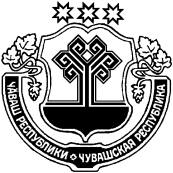 ЧУВАШСКАЯ РЕСПУБЛИКАЙЕПРЕС РАЙОНЕН АДМИНИСТРАЦИЙЕ ЙЫШАНУ24.03.2016г.      166 № Йепрес поселокěАДМИНИСТРАЦИЯИБРЕСИНСКОГО РАЙОНА ПОСТАНОВЛЕНИЕ24.03.2016г.      № 166поселок ИбресиЧĂВАШ РЕСПУБЛИКИ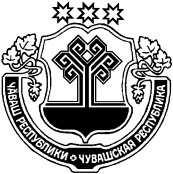 ЧУВАШСКАЯ РЕСПУБЛИКАЙĚПРЕÇ РАЙОН АДМИНИСТРАЦИЙĚ ЙЫШĂНУ        25.03.2016     179 №   Йěпреç поселокě АДМИНИСТРАЦИЯИБРЕСИНСКОГО РАЙОНА ПОСТАНОВЛЕНИЕ25.03.2016     № 179поселок ИбресиО закреплении муниципальных образовательных организаций за территориями населенных пунктов Ибресинского района Чувашской Республики  № п/п Наименование образовательной организации, адресНаименование населенных пунктов и территорий1.МБДОУ «Ибресинский детский сад «Радуга» Ибресинского района Чувашской Республики, (429700 Чувашская Республика, Ибресинский район, п.Ибреси, ул.Кирова, д.70) п. Ибреси:ул. В.-Интернационалистов,ул. Восточная, ул. Газопроводная,ул.Герцена,ул. Дзержинского, ул. Дмитрова,ул. Железнодорожная,ул. Заводская, ул. Зеленая,ул. И.Яковлева,ул. Кирова (от ул. Суворова до ул.Леспромхозная): четная –2,4,18а,18,20,22,24,26,34,36,38,40, 42,44,46,48,50,52,54,56,58,60,62,66,72,76,78,80,82,84,86,88,90,92,94,96;нечетная – 5,9,11,13,28а,19,21,21а,25,29,31,33,35,37,39,41,45,47,49,51,53,55,57,59,61,63,65,67,69,71,75,77,79,81,83,85,87,89,91,93,95. ул. К.Маркса: четная – 20,22,24,26,28,30,32,34,36,38,40,42,44,46,48,50,52,54,56,58,60,62,64,66,68,70; нечетная – 21,23,25,27,29,31,33,35,37,39,41,43,45,47,49,51,53,55,57,59.ул. Комсомольская,ул. Коминтерна,ул. Куйбышева,ул. Кутузова,ул. Ленина, ул. Лесосклада,ул. Леспромхозная,ул. Майская,ул. Маресьева (от начала ул. Маресьева до ул. Энгельса): четная – 4,4а,6,8,10,12,14,14а, 16а,16,18,20;нечетная – 5,3а,9,11,13,15,17,19,23,25,27,29.ул.Мира,ул. Новая,ул. Овражная,ул. Парковая,ул. Полевая,ул. Пушкина,ул. Рябиновая, ул. Сосновая,ул. Суворова,ул. Фрунзе, ул. Чернореченская,ул. Чапева,ул. Чкалова, ул. Энгельса (от ул.К.Маркса до ул. Герцена):четная – 2,2а,4,8,8а,10,12,14,16,18,20,22,24;нечетная - 1,3,5,7,9,11,13,13а,15,15б,17,19,19а,21,23,25,27,31,35,39,41,43,45,47,49,51,53,55,57,59,61,63,67,69,71ул. 50 лет Победы,пер.Восточный,пер.Западный,пер.Овражный,пер.Северный,пер.Юбилейный,д.Сюрбеевка,д.Малое Батырево,д.Хомбусь-Батырево.2. МБДОУ «Ибресинский детский сад «Солнышко» Ибресинского района Чувашской Республики (429700, Чувашская Республика, Ибресинский  район, п.Ибреси  ул. ул.СХТ, д.20)п. Ибреси:ул. Илларионова,ул. К.Маркса: четная – 2,4,6,8,10,12,14,16,18; нечетная – 1а,1,3,5,7,9,11,13,15,17,19.ул. Кооперативная (от ул.Пионерская до ул.Солнечная): четная – 12,14,16,18,20,22,24,26,28,30,32,34;нечетная – 15,17,21,23,25,29,31.Ул.Почтовая (от ул.Пионерская до ул.Карла Маркса): четная – 4,6,8,10,12;нечетная – 7,9,11,13,15ул.Садовая (от ул.Пионерская до конца ул.Садовая): четная – 6б,8,10,12;нечетная – 5,7,9ул. Сельхозтехники, ул. Солнечная,ул. Тельмана,ул. Южная, Ширтанское сельское поселение:д. Ширтаны,д. Малый Кукшум,д. Сосновка,п. Костер, п. Огонек,п. Тымар.Березовское сельское поселение:п. Березовка,п. Калиновка,п.11 лет Чувашии,п. Орел, п. Новая Жизнь,п. Красная заря, п. Паральша.3.МБДОУ «Ибресинский детский сад «Рябинка» Ибресинского района Чувашской Республики, (429700, Чувашская Республика, Ибресинский район, п.Ибреси, ул.Советская, д.21)п. Ибреси:ул. Водопроводная,ул. Горького,ул. Кооперативная (от ул.Маресьева до ул.Илларионова): четная – 2,4,6;нечетная – 5,11.ул. Кирова  (от ул. Леспромхозная до ул.Лермонтова): четная - 98,100,102,104,106,108,110,112,114,116,118,120,122,124,126;нечетная – 97,99,101,103,105,107,109,111,113,115,117,119,121.ул. Крупской,ул. Лермонтова,ул. Луговая,ул. Маресьева (от ул.Энгельса до ул.Маресьева д.№65): 25,29,51,53,55,57,63,61,59,65.ул. Набережная,ул. Октябрьская,ул. Первомайская,ул. Пионерская,ул. Плеханова,ул. Почтовая - 1ул. Садовая – 2,4, ул. Советская,ул. Школьная,пер.Октябрьский,пер.Крупской,пе.Лермонтова,пер. Шпалзавода.4.МБДОУ «Ибресинский детский сад «Березка» Ибресинского района Чувашской Республики, (429700, Чувашская Республика, Ибресинский район, п.Ибреси ул.Свердлова, д.8)п. Ибреси:ул. Гагарина, ул. Гаражная,ул. Герцена, ул. Калинина,ул. Комарова,ул. Лесная, ул. Леспромхозная (от ул. Калинина до Бугуянской трассы): четная – 26,28,30,32,34,38,40,42;нечетная –15,17,19.ул. Мира,ул. Мичурина,ул. Молодежная,ул. Надежды,ул. Николаева,ул. Радищева,ул. Свердлова,ул. С.Лазо,ул. Союзная, ул. Щорса,ул. Эльгера,ул. Энгельса (от ул.Герцена до Бугуянской трассы):четная – 78,76,74,72,70,68,64,62,60,58,56,54,52,50,48,46,44,42,40,38,36,34,32,30,28. нечетная –75,77,79,81,83,85,87,89,91,93,95,97,99,101,103,105,107, 109,111,113,115,117,119.5. МБДОУ «Айбечский детский сад «Аистенок» Ибресинского района Чувашской Республики, (429710, Чувашская Республика, Ибресинский район, д.Айбечи, ул. Центральная, д.34) д.Айбечи, д.Вудоялы6.МБДОУ «Буинский детский сад «Тополек» Ибресинского района Чувашской Республики (429720, Ибресинский район, Чувашская Республика, п.Буинск. ул.горняка, д.9)п. Буинск,п. Сехнер,  п. Мирный7. МБДОУ Климовский детский сад «Теремок» Ибресинского района Чувашской Республики, (429704, Чувашская Республика Ибресинский район, с.Климово, ул. Школьная, 16)с. Климово, п. Алшихово, п. Мерезень8. МБДОУ «Малокармалинский детский сад «Родничок» Ибресинского района Чувашской Республики, (429712, Чувашская  Республика, Ибресинский район, д.Малые Кармалы, ул.Школьная, д.5)д. Малые Кармалы, д. Кубня,д. Малинка, д. Смычка,д. Липовка9. МБДОУ «Новочурашевский детский сад «Колосок» Ибресинского района Чувашской Республики, (429713, Чувашская Республика, Ибресинский район, д.Новое Чурашево, ул Ленина, д.34)с. Новое Чурашево, д. Новое Климово, д. Савка, д. Сирикли10. МБДОУ «Хормалинский детский сад «Весна» Ибресинского района Чувашской Республики (429706, Чувашская Республика Ибресинский район, с.Хормалы, ул.Молодежная, д.1а)с. Хормалы, д. Андрюшево,д. Хом-Яндобы,д. Новые Высли,п. Ленина, п. Первомайское11.МБДОУ «Чуваштимяшский детский сад «Колосок» Ибресинского района Чувашской Республики (429707,  Ибресинский район, д.Чувашские Тимяши, ул.Школьная, д.13)  с. Чувашские Тимяши,д. Верхнее Кляшево,д. Нижнее Кляшево, д. Русские Тимяши,12. МБДОУ «Детский сад «Путене» Ибресинского района Чувашской Республики (429704, д.Тойси Паразуси, ул.Учительская, д.2а) д.Тойси Паразуси13.МБОУ «Андреевская основная общеобразовательная школа» Ибресинского района Чувашской Республики (429715, Ибресинский район, д.Андреевка, ул.Молодежная, д.4)д.Андреевкад.Кошмас Тойсип.Кожакпось14.МБОУ «Большеабакасинская основная общеобразовательная школа» Ибресинского района Чувашской Республики (429712, Ибресинский район, д.Большие Абакасы, ул.Мира, д.8)д.Большие Абакасыд.Нижние Абакасыд.Шоркасыд.Шибегечид.Молния15.МБОУ «Бугуянская основная общеобразовательная школа» Ибресинского района Чувашской Республики (429709, Ибресинский район, д.Бугуян, ул.Кирова, д.15)п. Бугуян,п. Эконом,п. Тарнвар, п. СпотараЧĂВАШ РЕСПУБЛИКИЧУВАШСКАЯ РЕСПУБЛИКАЙĚПРЕÇ РАЙОН АДМИНИСТРАЦИЙĚ ЙЫШĂНУ            28.03.2016      182 №Йěпреç поселокě АДМИНИСТРАЦИЯИБРЕСИНСКОГО РАЙОНА ПОСТАНОВЛЕНИЕ28.03.2016             № 182поселок ИбресиЧĂВАШ РЕСПУБЛИКИЧУВАШСКАЯ РЕСПУБЛИКАЙĚПРЕÇ РАЙОН АДМИНИСТРАЦИЙĚ ЙЫШĂНУ30.03.2016                187  №Йěпреç поселокě АДМИНИСТРАЦИЯИБРЕСИНСКОГО РАЙОНА ПОСТАНОВЛЕНИЕ30.03.2016                   №187поселок ИбресиАлимасов К.Д.- главный редактор АУ «Редакция Ибресинской районной газеты «Сентерушен» ( «За побед») (по согласованию)Анисимова Е.Г.ведущий специалист - эксперт по связям с общественностью и населением (пресс-секретарь) отдела информатизации и социального развития администрации Ибресинского района, секретарь Ибресинского местного отделения Российского союза сельской молодежи, член Молодежного правительства Ибресинского районаГригорьева Л.В.-заместитель  главы администрации Ибресинского района – начальник отдела образованияКонстанта Л.Ю.-заместитель начальника отдела информатизации и социального развития администрации Ибресинского районаЛукина Е.Н.-заведующий юридическим сектором администрации Ибресинского районаМайоров А.Г.- директор МБУ «Центр развития культуры» Ибресинского района, заслуженный работник культуры Чувашской Республики(по согласованию)Семенова Е.В.-ветеран библиотечного дела, член клуба «Поиск», краевед (по согласованию) Смоляков М.А.-председатель Совета руководителей (работодателей) (по согласованию) Степанов Н.А.директор МБУ ДО «Ибресинская ДШИ», заслуженный работник культуры Чувашской Республики(по согласованию)Шибалова Н.В.-директр МБУК«Централизованная библиотечная система» Ибресинского района Чувашской Республики, заслуженный работник культуры Чувашской Республики(по согласованию)Фролова А.Н.главный специалист- эксперт Собрания депутатов Ибресинского района, председатель Молодежного правительства  Ибресинского района(по согласованию)ЧĂВАШ РЕСПУБЛИКИЧУВАШСКАЯ РЕСПУБЛИКАЙĚПРЕÇ РАЙОНĚН АДМИНИСТРАЦИЙĚЙЫШĂНУ            31.03.2016      189 № Йěпреç поселокěАДМИНИСТРАЦИЯИБРЕСИНСКОГО РАЙОНАПОСТАНОВЛЕНИЕ             31.03.2016      № 189поселок ИбресиЧĂВАШ РЕСПУБЛИКИЧУВАШСКАЯ РЕСПУБЛИКАЙĚПРЕÇ РАЙОНĚН АДМИНИСТРАЦИЙĚ ЙЫШĂНУ            31.03.2016 ç.       190№Йěпреç поселокě АДМИНИСТРАЦИЯИБРЕСИНСКОГО РАЙОНА ПОСТАНОВЛЕНИЕ31.03.2016 г.            № 190поселок Ибреси